Budowa MEW Łochowo:  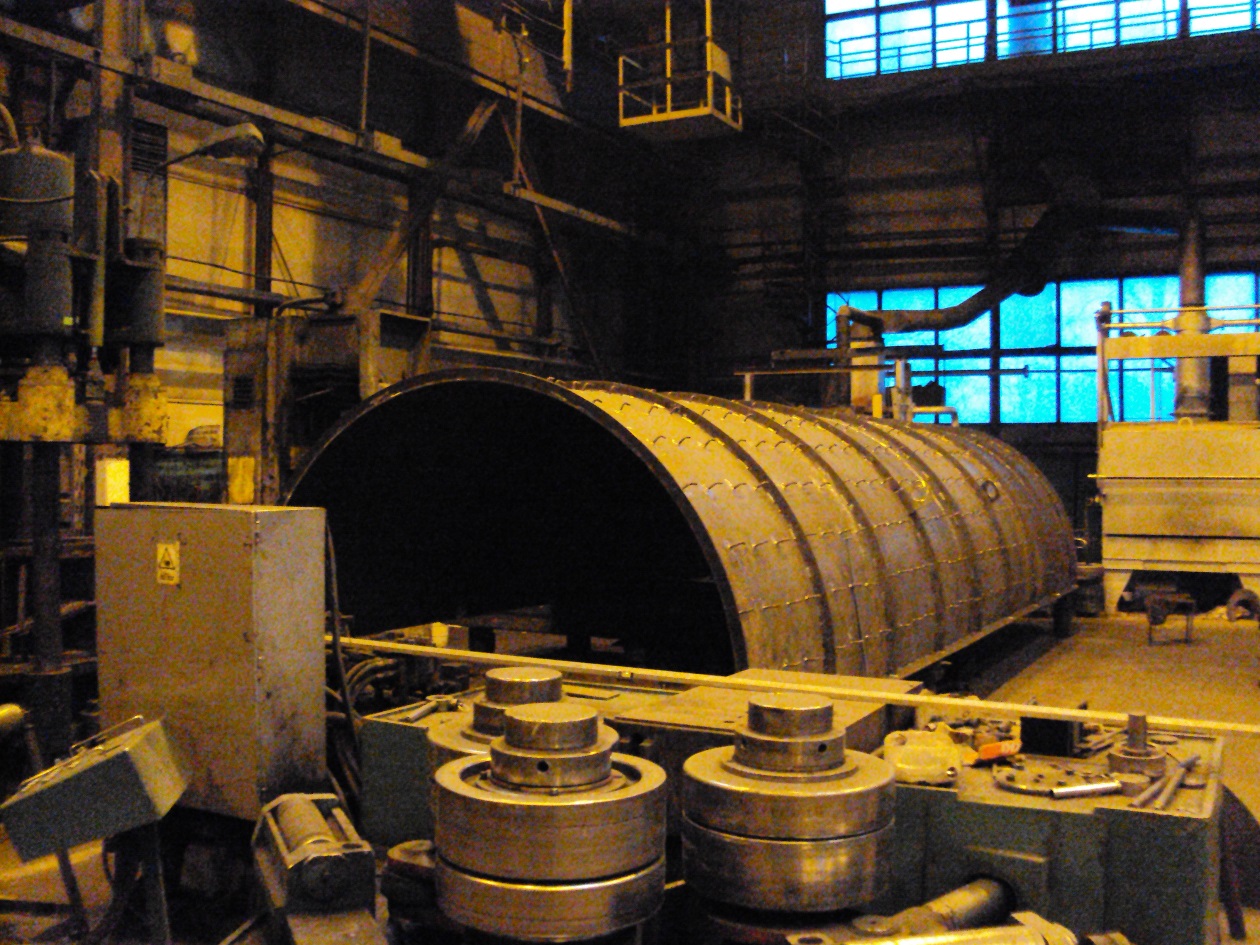 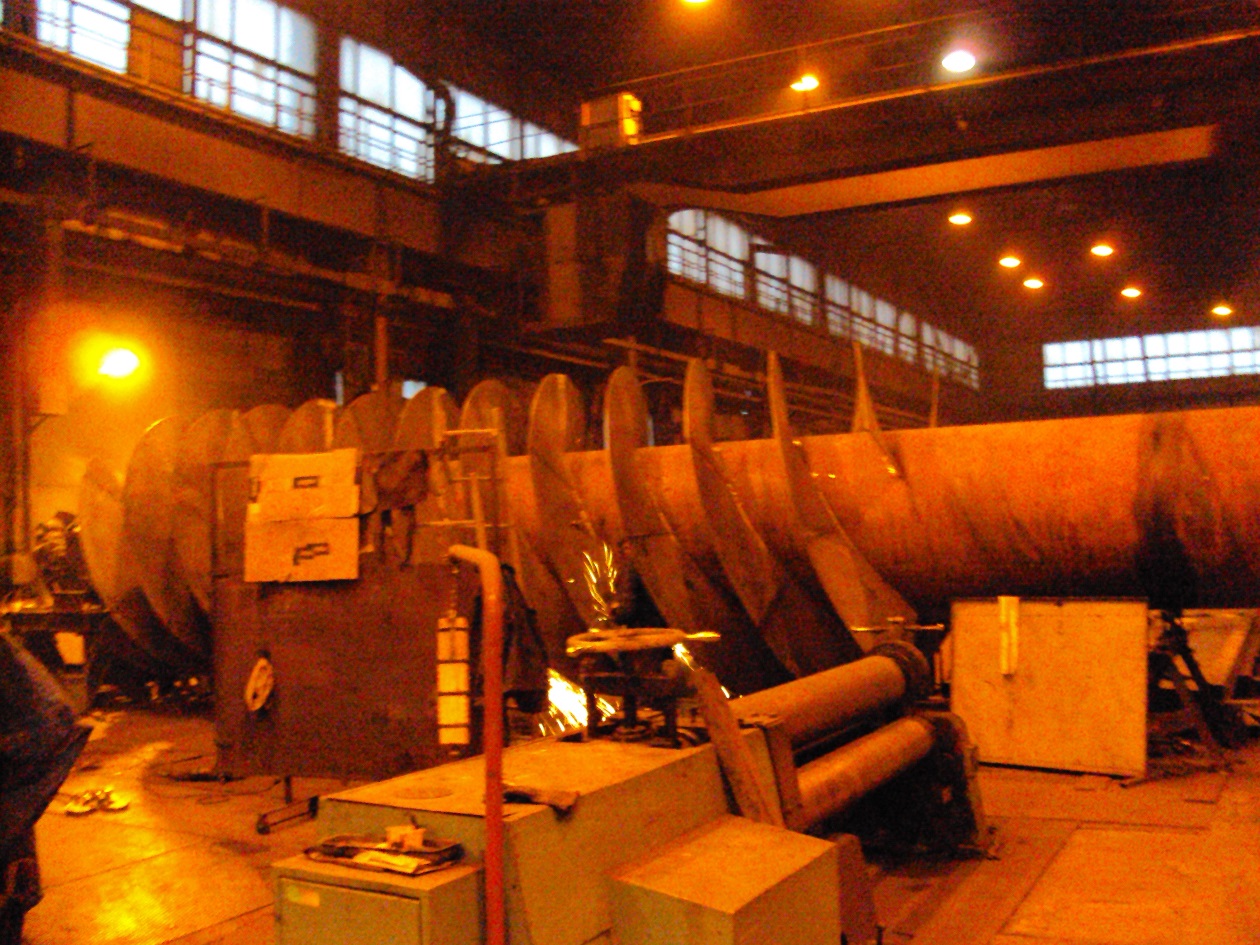 Turbina jest już prawie gotowa